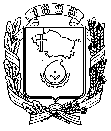 АДМИНИСТРАЦИЯ ГОРОДА НЕВИННОМЫССКАСТАВРОПОЛЬСКОГО КРАЯПОСТАНОВЛЕНИЕ03 апреля 2013 г.                                                                                     № 991НевинномысскО межведомственной комиссиипо профилактике правонарушенийна территории города НевинномысскаВ целях обеспечения эффективного взаимодействия органов местного самоуправления и правоохранительных органов города Невинномысска в области организации работы по профилактике правонарушений и формирования системы профилактики правонарушений на территории города Невинномысска,ПОСТАНОВЛЯЮ:Утвердить прилагаемые:положение о межведомственной комиссии по профилактике правонарушений на территории города Невинномысска;состав межведомственной комиссии по профилактике правонарушений на территории города Невинномысска.2. Признать утратившими силу: постановление главы города Невинномысска от 16.02.2009 № 367 «О создании комиссии по профилактике правонарушений на территории муниципального образования города Невинномысска»;постановление  администрации  города Невинномысска от 06.12.2012 № 3567 «О внесении изменения в состав комиссии по профилактике правонарушений на территории муниципального образования города Невинномысска, утверждённый постановлением главы города Невинномысска от 16.02.2009 № 367».Глава города Невинномысска                                                          Ставропольского края                                                                       С.Н. БатынюкУТВЕРЖДЕНОпостановлением администрациигорода Невинномысскаот 03 апреля 2013 г. № 991ПОЛОЖЕНИЕо межведомственной комиссии по профилактике правонарушенийна территории города НевинномысскаОбщие положения1. Межведомственная комиссия по профилактике правонарушений  на территории города Невинномысска (далее - комиссия) является координационным органом, образованным для обеспечения эффективного взаимодействия органов местного самоуправления и правоохранительных органов города Невинномысска (далее - город) в области организации работы по профилактике правонарушений и формирования системы профилактики правонарушений на территории города.  2. Комиссия в своей деятельности руководствуется Конституцией Российской Федерации, федеральными законами, другими нормативными правовыми актами Российской Федерации, законами Ставропольского края и иными нормативными правовыми актами Ставропольского края, Уставом города и иными нормативными правовыми актами города, а также настоящим Положением.3.  Комиссия осуществляет свою деятельность во взаимодействии с органами местного самоуправления, правоохранительными органами города, а также с заинтересованными организациями и общественными объединениями.Задачи комиссии4. Основными задачами комиссии являются:организация взаимодействия органов местного самоуправления и правоохранительных органов города с целью формирования системы профилактики правонарушений, укрепления общественного порядка и общественной безопасности на территории города;анализ состояния криминогенной обстановки и выработка практических рекомендаций по профилактике правонарушений в городе.Функции комиссии5. Комиссия в целях реализации возложенных на нее задач осуществляет следующие функции:обеспечивает взаимодействие органов местного самоуправления и правоохранительных органов города по контролю в области организации деятельности по формированию системы профилактики правонарушений в городе;взаимодействует со средствами массовой информации в освещении вопросов, связанных с профилактикой правонарушений на территории города;выполняет иные функции, предусмотренные законодательством Российской Федерации, Ставропольского края, муниципальными правовыми актами города.Права комиссии6. Комиссия имеет право:запрашивать в установленном законом порядке у органов местного самоуправления города, федеральных органов исполнительной власти, органов администрации города, организаций и общественных объединений документы и информацию, необходимые для решения возложенных на комиссию задач;приглашать для участия в работе комиссии по вопросам, входящим в ее компетенцию, должностных лиц органов местного самоуправления города, правоохранительных органов и представителей заинтересованных организаций;организовывать и проводить  совещания и рабочие встречи с заинтересованными организациями по вопросам реализации планов мероприятий по профилактике правонарушений и формированию системы профилактики правонарушений на территории города;создавать рабочие группы с привлечением экспертов и специалистов по реализации планов мероприятий, направленных на повышение эффективности профилактики правонарушений и формирование системы профилактики правонарушений на территории города.Состав комиссии и порядок ее формирования7. Состав комиссии утверждается постановлением администрации города.8. В состав комиссии могут входить, представители органов местного самоуправления города, правоохранительных органов города и общественных объединений, а также ученые, работники предприятий и организаций города.9. Комиссия состоит из председателя комиссии, заместителя председателя комиссии, секретаря комиссии и членов комиссии.VI. Организация работы комиссии и обеспечение ее деятельности10.  Председатель комиссии руководит деятельностью комиссии и несет персональную ответственность за выполнение возложенных на нее задач.11.  В отсутствии председателя комиссии его обязанности исполняет  заместитель председателя комиссии.12. Секретарь комиссии обеспечивает подготовку материалов к заседанию комиссии, ведение протоколов заседания комиссии, осуществляет иные функции по обеспечению деятельности комиссии.13.  Планирование работы комиссии осуществляется на 1 год. План работы принимается на заседании комиссии и утверждается председателем комиссии.14.  Заседания комиссии проводятся по мере необходимости, но не реже одного раза в квартал.15. Заседание комиссии считается правомочным, если на нем присутствуют более половины ее членов.16.  Члены комиссии участвуют в ее заседаниях без права замены. В случае отсутствия члена комиссии на заседании он имеет право представить свое мнение по рассматриваемым вопросам в письменной форме. 17.  Решения комиссии принимаются открытым голосованием простым большинством голосов присутствующих на заседании членов Комиссии. В случае равенства голосов решающим является голос председателя комиссии.18. Решения комиссии оформляются протоколом, который подписывает председательствовавший на заседании комиссии.19.  Организационно-техническое обеспечение деятельности комиссии осуществляется отделом по вопросам национально-этнических отношений, связям  с общественными, религиозными организациями и казачеством администрации города.Управляющий делами администрации города Невинномысска                                                                    А.А. Пимахов   УТВЕРЖДЕНпостановлением администрации города Невинномысскаот 03.04.2013 № 991СОСТАВмежведомственной комиссии по профилактике правонарушений на территории города НевинномысскаУправляющий делами администрации города Невинномысска                                                                    А.А. ПимаховКондуб Иван Алексеевичзаместитель главы администрации города Невинномысска, председатель комиссииДеменко Виктор Дмитриевичначальник отдела МВД России по городу Невинномысску, заместитель председателя комиссии (по согласованию)Бутов Виталий Алексеевичглавный специалист отдела по вопросам национально – этнических отношений, связям с общественными, религиозными организациями и казачеством администрации города Невинномысска, секретарь комиссииЧлены комиссии:Бровкин Александр Ивановичзаведующий отделом здраво-охранения администрации города  НевинномысскаВолков Сергей Александровичпредседатель комитета по молодежной  политике,  физической  культуре  и  спорту  администрации города  НевинномысскаГребенников Андрей Владимировичгенеральный директор частной охранной организации «Пересвет» (по согласованию)Денисюк Светлана Борисовнаначальник  управления образования администрации  города Невин-номысскаКистирев Алексей Юрьевичначальник филиала по городу Невинномысску федерального казённого учреждения уголовно - исполнительной инспекции Управления Федеральной службы исполнения наказаний России по Ставропольскому краю (по согласованию)Кузнецова Людмила Анатольевнаначальник отдела по делам несовершеннолетних и защите их прав администрации города НевинномысскМорозова Наталья Ивановнапредседатель комитета по труду и социальной поддержке населения администрации города Невин-номысскаМотченко Максим Ивановичвременно исполняющий обязанности  заместителя начальника полиции по охране общественного порядка отдела МВД России по городу Невинномысску (по согласованию)Медяник  Александр Александровичдепутат Думы города Невинномысска (по согласованию)Подогов Георгий Анатольевичзаместитель главы администрации города НевинномысскаСверкунова Ольга Александровнауполномоченный при главе города Невинномысска на общественных началах по правам ребенкаСтарченко Николай Николаевичпредседатель комитета по культуре администрации города Невин-номысскаФролов Александр Тимофеевичначальник линейного отдела полиции на станции Невинномысская (по согласованию)